Klasa VIIIŚRODA 27.05.2020Opis obrazka.Nummer 1.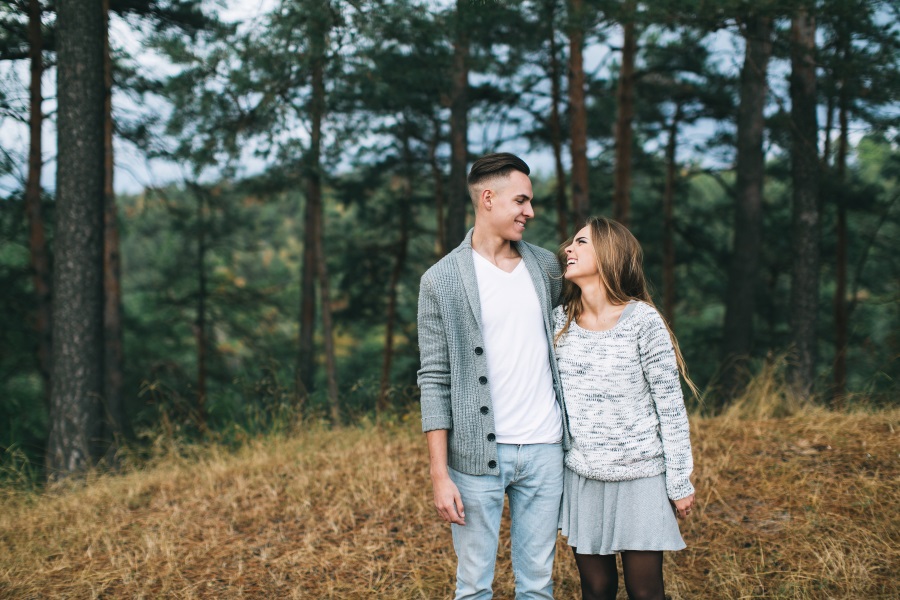  Nummer 2. 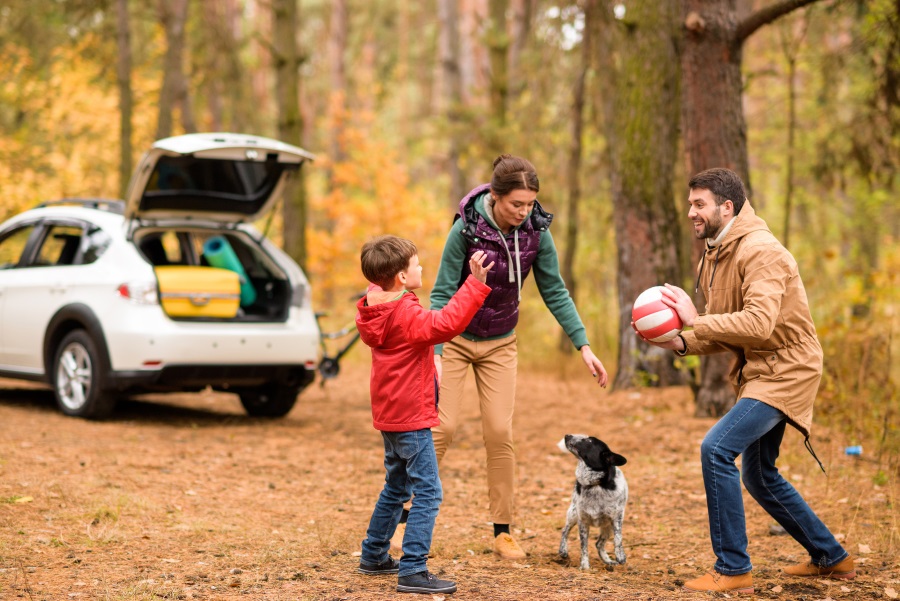 Zadanie 1. Wybierz jeden obrazek i opisz w 10 zdaniach co na nim widzisz.Przydatne zwrotyDas Bild zeigt… – Obrazek pokazuje…Auf dem Foto sehe ich… – Na zdjęciu widzę…Die Szene spielt sich…ab. – Scenka rozgrywa się…Auf dem Bild ist/sind… – Na tym obrazku jest/są…Auf der linken Seite sieht man… – Po lewej stronie obrazka widać…Auf der linken Seite sieht man… – Po prawej stronie obrazka widać…Am rechten/linken Bildrand… – Przy prawej/lewej krawędzi…Im Vordergrund/Hintergrund – Na pierwszym planie/w tleOben/unten – Na górze/na doleIn der Mitte – Na środkuDie Leute auf dem Foto sind… – Ludzie na zdjęciu są…Sie scheinen zufrieden zu sein. – Wydają się być zadowoleniSie sind traurig. – Są smutni.Es ist möglich, dass sie im Park sind. – Możliwe, że są w parku.Diese Personen können…sind, weil… – Te osoby mogą być/muszą być… ponieważ…Es ist wahrscheinlich, dass… – To również prawdopodobne, że…Sie ist sportlich gekleidet.  – Ona jest ubrana na sportowo.Das Wetter ist schön. – Pogoda jest ładna.In der Nacht – W nocyAm Morgen – RanoSie müssen Freunde sein. – Muszą być przyjaciółmi.Meiner Meinung nach.. – Moim zdaniem…Es scheint mir, dass… – Wydaje mi się, że…Ich vermute, dass… – Przypuszczam, że…Ich habe den Eindruck, dass… – Mam wrażenie, że…Ich persönlich glaube, dass… – Osobiście wierzę, że…Außerdem – PonadtoZusätzlich – DodatkowoAllgemein – OgólnieJedoch – JednakPowodzenia Viel Glück Pozdrawiam Was serdecznie  Milena Ruta